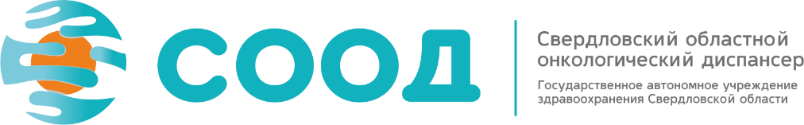 Научно-практическая конференцияВопросы лечения сарком мягких тканей и костей.Дата проведения - 21.10.2021Место проведения - Екатеринбург, ул. Соболева, 29, 5 этаж. Актовый залПрограмма21 октября 2021г.Екатеринбург, ул. Соболева, 29, 5 этаж. Актовый залЕкатеринбург, ул. Соболева, 29, 5 этаж. Актовый зал12.00 - 12.20Организация саркомной группыМагдалянова Маргарита Ивановна,заведующая онкологическим отделением №1 ГАУЗ СО «СООД», Екатеринбург12.20 - 13.00Комплексный подход к диагностике мягкотканых саркомЦаур Григорий Анатольевич, д.м.н., заведующий отделением лаборатории молекулярной биологии, иммунофенотипирования и патоморфологии Отдела детской онкологии и гематологии ГБУЗ СО «ОДКБ», Екатеринбург14.00 -14.40Комплексное лечение саркомПриват-доцент, д.м.н. Димостенис Андреу, руководитель отделения опухолевой ортопедии и хирургии сарком - Клиника травматологии и ортопедии Клиники Helios Klinikum Бад-Сааров, Германия13.00 - 13.30Что появилось нового в классификации ВОЗ 2020 года среди сарком костей и мягких тканей?Друй Александр Евгеньевич, к.м.н., врач клинической лабораторной диагностики лаборатории цитогенетики и молекулярной генетики ФГБУ «НМИЦ ДГОИ им. Д. Рогачева» МЗ России, Москва13.30 - 14.00Многоликая рабдомиосаркомаЗаславская Татьяна Викторовна, врач-патологоанатом ГБУЗ СО «ОДКБ», Екатеринбург14.40 – 15.10Злокачественная опухоль из оболочек периферических нервов в свете феномена лимфогенного метастазирования сарком: клинико-морфологические особенности и факторы прогнозаВасильев Николай Вольтович, к.м.н., старший научный сотрудник отделения общей и молекулярной патологии НИИ онкологии Томского НИМЦ, ТомскКофе-брейкКофе-брейк15.30 - 16.00Миксоидные опухоли мягких тканей: взгляд рентгенолога и патоморфологаЗельский Илья Александрович, врач-рентгенолог, к.м.н., ГАУЗ СО «СООД», ЕкатеринбургСенькин Глеб Сергеевич, врач ПАО, ГАУЗ СО «СООД», Екатеринбург16:00 – 16:30Адекватная хирургия опухолей опорно – двигательного аппаратаМахсон Анатолий Нахимович, д.м.н. профессор, г. Москва.16.30 - 17.00Опыт лечения пациентов с метастатическими поражениями длинных трубчатых костейЩупак Михаил Юрьевич, заведующий отделением, врач-хирург, высшая квалификационная категория, ГБУЗ «МГОБ № 62 ДЗМ», Москва17.00 - 17.30Опыт лечения сарком передней грудной стенкиРуденко Максим Сергеевич, заведующий онкологическим отделением, ГАУЗ СО «СООД», Екатеринбург17.30 - 18.00Хирургические стратегии при саркоме грудной клеткиGilbert Massard Декан Медицинского факультета Люксембургского Университета, президент Европейского общества торакальных хирургов, руководитель направления торакальной хирургии и трансплантации легких Страсбургского университета, член Национального совета университетов Франции, Академик.18.00 - 18.30Опыт лечения злокачественных заболеваний длинных трубчатых костейГусев Дмитрий Андреевич, врач-травматолог-ортопед, ГАУЗ СО «СООД», Екатеринбург18.30 - 19.00Опыт лечения злокачественных заболеваний коротких трубчатых костейСаушкин Максим Владимирович, врач-травматолог-ортопед, ГАУЗ СО «СООД», Екатеринбург, ассистент кафедры Травматологии и ВПХ УГМА